Course unitDescriptor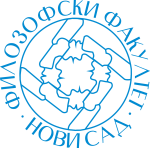 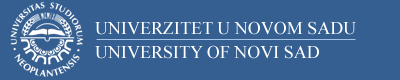 Course unitDescriptorFaculty of PhilosophyFaculty of PhilosophyGENERAL INFORMATIONGENERAL INFORMATIONGENERAL INFORMATIONGENERAL INFORMATIONStudy program in which the course unit is offeredStudy program in which the course unit is offeredCourse unit titleCourse unit titleCourse unit codeCourse unit codeType of course unit Type of course unit Level of course unitLevel of course unitField of Study (please see ISCED)Field of Study (please see ISCED)Semester when the course unit is offeredSemester when the course unit is offeredYear of study (if applicable)Year of study (if applicable)Number of ECTS allocatedNumber of ECTS allocatedName of lecturer/lecturersName of lecturer/lecturersName of contact personName of contact personMode of course unit deliveryMode of course unit deliveryCourse unit pre-requisites (e.g. level of language required, etc)Course unit pre-requisites (e.g. level of language required, etc)PURPOSE AND OVERVIEW (max 5-10 sentences)PURPOSE AND OVERVIEW (max 5-10 sentences)PURPOSE AND OVERVIEW (max 5-10 sentences)PURPOSE AND OVERVIEW (max 5-10 sentences)LEARNING OUTCOMES (knowledge and skills)LEARNING OUTCOMES (knowledge and skills)LEARNING OUTCOMES (knowledge and skills)LEARNING OUTCOMES (knowledge and skills)Problemsko apsolviranje jednog od velikih filozofskih sistema antike iz interpretacijskog ključa modernih misaonih paradigmi. Sticanje sposobnosti za produbljeniji dijalog između antičkog i savremenog načina mišljenja. Uvid u granice dijaloga između antičkog i savremenog sveta.Problemsko apsolviranje jednog od velikih filozofskih sistema antike iz interpretacijskog ključa modernih misaonih paradigmi. Sticanje sposobnosti za produbljeniji dijalog između antičkog i savremenog načina mišljenja. Uvid u granice dijaloga između antičkog i savremenog sveta.Problemsko apsolviranje jednog od velikih filozofskih sistema antike iz interpretacijskog ključa modernih misaonih paradigmi. Sticanje sposobnosti za produbljeniji dijalog između antičkog i savremenog načina mišljenja. Uvid u granice dijaloga između antičkog i savremenog sveta.Problemsko apsolviranje jednog od velikih filozofskih sistema antike iz interpretacijskog ključa modernih misaonih paradigmi. Sticanje sposobnosti za produbljeniji dijalog između antičkog i savremenog načina mišljenja. Uvid u granice dijaloga između antičkog i savremenog sveta.SYLLABUS (outline and summary of topics)SYLLABUS (outline and summary of topics)SYLLABUS (outline and summary of topics)SYLLABUS (outline and summary of topics)Teorijska nastava Karakterom predmeta „Filozofski sistemi antike“ određuje se mogući izbor studija filozofskih koncepcija nekog od značajnijih filozofa. U izborni korpus ovog predmeta spadaju pre svega Platon i Aristotel. Posebno studiranje svakoga od dvojice pomenutih filozofa u sebe uključuje: (a) studij celine filozofskih dela odabranog filozofa; (b) studij imanentnih filozofskih i misaonih veza odabranog filozofa s bližim diskusionim i polemičkim poljem filozofije; (c) studij sekundarne literature o odabranom filozofu.Praktična nastava: VežbeAnaliza izvornih filozofskih tekstova.Teorijska nastava Karakterom predmeta „Filozofski sistemi antike“ određuje se mogući izbor studija filozofskih koncepcija nekog od značajnijih filozofa. U izborni korpus ovog predmeta spadaju pre svega Platon i Aristotel. Posebno studiranje svakoga od dvojice pomenutih filozofa u sebe uključuje: (a) studij celine filozofskih dela odabranog filozofa; (b) studij imanentnih filozofskih i misaonih veza odabranog filozofa s bližim diskusionim i polemičkim poljem filozofije; (c) studij sekundarne literature o odabranom filozofu.Praktična nastava: VežbeAnaliza izvornih filozofskih tekstova.Teorijska nastava Karakterom predmeta „Filozofski sistemi antike“ određuje se mogući izbor studija filozofskih koncepcija nekog od značajnijih filozofa. U izborni korpus ovog predmeta spadaju pre svega Platon i Aristotel. Posebno studiranje svakoga od dvojice pomenutih filozofa u sebe uključuje: (a) studij celine filozofskih dela odabranog filozofa; (b) studij imanentnih filozofskih i misaonih veza odabranog filozofa s bližim diskusionim i polemičkim poljem filozofije; (c) studij sekundarne literature o odabranom filozofu.Praktična nastava: VežbeAnaliza izvornih filozofskih tekstova.Teorijska nastava Karakterom predmeta „Filozofski sistemi antike“ određuje se mogući izbor studija filozofskih koncepcija nekog od značajnijih filozofa. U izborni korpus ovog predmeta spadaju pre svega Platon i Aristotel. Posebno studiranje svakoga od dvojice pomenutih filozofa u sebe uključuje: (a) studij celine filozofskih dela odabranog filozofa; (b) studij imanentnih filozofskih i misaonih veza odabranog filozofa s bližim diskusionim i polemičkim poljem filozofije; (c) studij sekundarne literature o odabranom filozofu.Praktična nastava: VežbeAnaliza izvornih filozofskih tekstova.LEARNING AND TEACHING (planned learning activities and teaching methods) LEARNING AND TEACHING (planned learning activities and teaching methods) LEARNING AND TEACHING (planned learning activities and teaching methods) LEARNING AND TEACHING (planned learning activities and teaching methods) Dijaloška i istraživačke metode razumevanja filozofskih sistema odabranog filozofa.Dijaloška i istraživačke metode razumevanja filozofskih sistema odabranog filozofa.Dijaloška i istraživačke metode razumevanja filozofskih sistema odabranog filozofa.Dijaloška i istraživačke metode razumevanja filozofskih sistema odabranog filozofa.REQUIRED READINGREQUIRED READINGREQUIRED READINGREQUIRED READING1. Kaluđerović, Ž., Dike i dikaiosyne, Магнаскен, Скопје (Македонија) 2015.2. Erler, M., Platon, Nakl. Jurčić, Zagreb 2008.3. Kremer, H., Platonovo utemeljenje metafizike, DEMETRA, Zagreb 1997.4. Kraut, R., (ed.), The Cambridge Companion to Plato, New York 2006.5. Hamilton, E., Cairns, H., (ed.), The Collected Dialogues of Plato, Princeton 1989.6. Jaeger, W., Aristoteles Grundlegung einer Geschichte seiner Entwicklung, Weidmann 1985.7. Anagnostopoulos, G., (ed.), A Companion to Aristotle, Oxford 2009.8. Barnes, J., The Complete Works of Aristotle I-II, Princeton 1991.1. Kaluđerović, Ž., Dike i dikaiosyne, Магнаскен, Скопје (Македонија) 2015.2. Erler, M., Platon, Nakl. Jurčić, Zagreb 2008.3. Kremer, H., Platonovo utemeljenje metafizike, DEMETRA, Zagreb 1997.4. Kraut, R., (ed.), The Cambridge Companion to Plato, New York 2006.5. Hamilton, E., Cairns, H., (ed.), The Collected Dialogues of Plato, Princeton 1989.6. Jaeger, W., Aristoteles Grundlegung einer Geschichte seiner Entwicklung, Weidmann 1985.7. Anagnostopoulos, G., (ed.), A Companion to Aristotle, Oxford 2009.8. Barnes, J., The Complete Works of Aristotle I-II, Princeton 1991.1. Kaluđerović, Ž., Dike i dikaiosyne, Магнаскен, Скопје (Македонија) 2015.2. Erler, M., Platon, Nakl. Jurčić, Zagreb 2008.3. Kremer, H., Platonovo utemeljenje metafizike, DEMETRA, Zagreb 1997.4. Kraut, R., (ed.), The Cambridge Companion to Plato, New York 2006.5. Hamilton, E., Cairns, H., (ed.), The Collected Dialogues of Plato, Princeton 1989.6. Jaeger, W., Aristoteles Grundlegung einer Geschichte seiner Entwicklung, Weidmann 1985.7. Anagnostopoulos, G., (ed.), A Companion to Aristotle, Oxford 2009.8. Barnes, J., The Complete Works of Aristotle I-II, Princeton 1991.1. Kaluđerović, Ž., Dike i dikaiosyne, Магнаскен, Скопје (Македонија) 2015.2. Erler, M., Platon, Nakl. Jurčić, Zagreb 2008.3. Kremer, H., Platonovo utemeljenje metafizike, DEMETRA, Zagreb 1997.4. Kraut, R., (ed.), The Cambridge Companion to Plato, New York 2006.5. Hamilton, E., Cairns, H., (ed.), The Collected Dialogues of Plato, Princeton 1989.6. Jaeger, W., Aristoteles Grundlegung einer Geschichte seiner Entwicklung, Weidmann 1985.7. Anagnostopoulos, G., (ed.), A Companion to Aristotle, Oxford 2009.8. Barnes, J., The Complete Works of Aristotle I-II, Princeton 1991.ASSESSMENT METHODS AND CRITERIAASSESSMENT METHODS AND CRITERIAASSESSMENT METHODS AND CRITERIAASSESSMENT METHODS AND CRITERIAPrisustvo i aktivnost u toku predavanja (5), seminarski rad (15), kolokvijum (10), test (20), usmeni ispit (50).Prisustvo i aktivnost u toku predavanja (5), seminarski rad (15), kolokvijum (10), test (20), usmeni ispit (50).Prisustvo i aktivnost u toku predavanja (5), seminarski rad (15), kolokvijum (10), test (20), usmeni ispit (50).Prisustvo i aktivnost u toku predavanja (5), seminarski rad (15), kolokvijum (10), test (20), usmeni ispit (50).LANGUAGE OF INSTRUCTIONLANGUAGE OF INSTRUCTIONLANGUAGE OF INSTRUCTIONLANGUAGE OF INSTRUCTIONSrpski jezikSrpski jezikSrpski jezikSrpski jezik